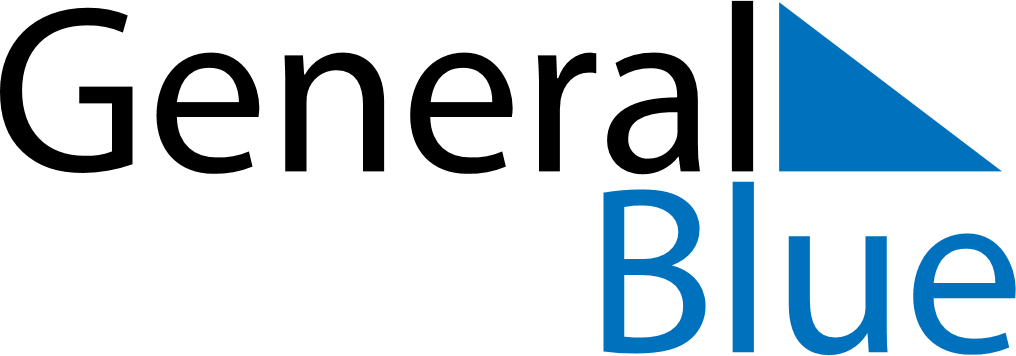 Quarter 2 of 2027MartiniqueQuarter 2 of 2027MartiniqueQuarter 2 of 2027MartiniqueQuarter 2 of 2027MartiniqueQuarter 2 of 2027MartiniqueApril 2027April 2027April 2027April 2027April 2027April 2027April 2027MONTUEWEDTHUFRISATSUN123456789101112131415161718192021222324252627282930May 2027May 2027May 2027May 2027May 2027May 2027May 2027MONTUEWEDTHUFRISATSUN12345678910111213141516171819202122232425262728293031June 2027June 2027June 2027June 2027June 2027June 2027June 2027MONTUEWEDTHUFRISATSUN123456789101112131415161718192021222324252627282930May 1: Labour DayMay 6: Ascension DayMay 8: Victory DayMay 16: PentecostMay 17: Whit MondayMay 22: Abolition of SlaveryMay 30: Mother’s Day